Lecture 2       Dental Equipment Technologies     Dr.Muna MerzaAgar-agar melting machine, Flask cooling and Burn-out furnaceAgar-agar melting machine (Gelovet):It is a device used to soft gelatin duplication materials (Agar - Agar materials) and then poured in the opening of the duplication flask. it's used in chromium-cobalt lab, it consists of: A. Upper lidB. Control panelC. LegsD. Main switch E. SpoutF. TapG. Mixing fan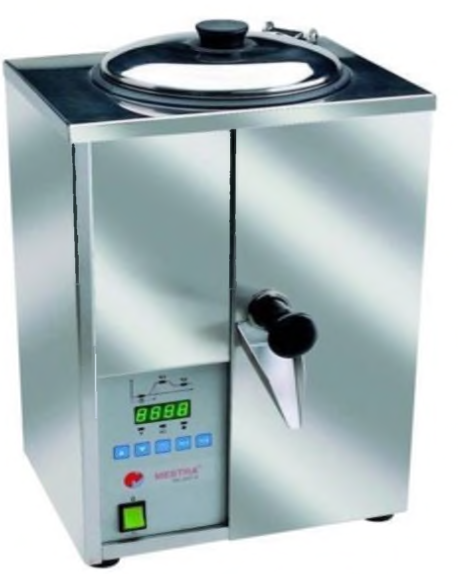 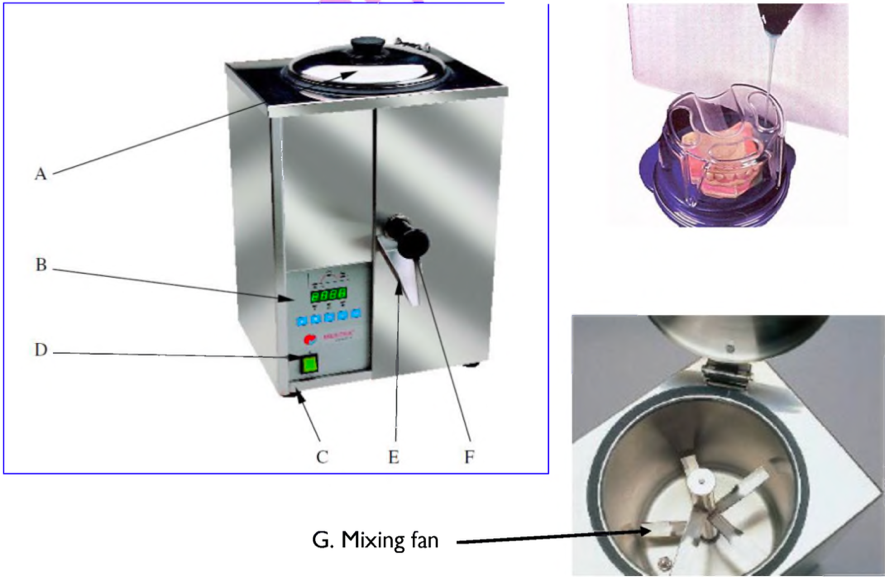 Casting ring:It's a piece of stainless steel or plastic, cylindrical in shape used to hold the investment available in a variety of diameters and highest to accept patterns of various sizes and shapes.The casting ring use to:1- Hold the investment during the setting.2- Restricted the expansion of the mold.Sprue base (crucible former):It's the base on which the sprue pattern is a position to hold it in place during the investing procedure it is also term crucible, since, its form a depression in the investment which is used to hold the metal during melting procedure, if it’s made of rubber or plastic, its different size to fit various size & types of casting ring. Universal cone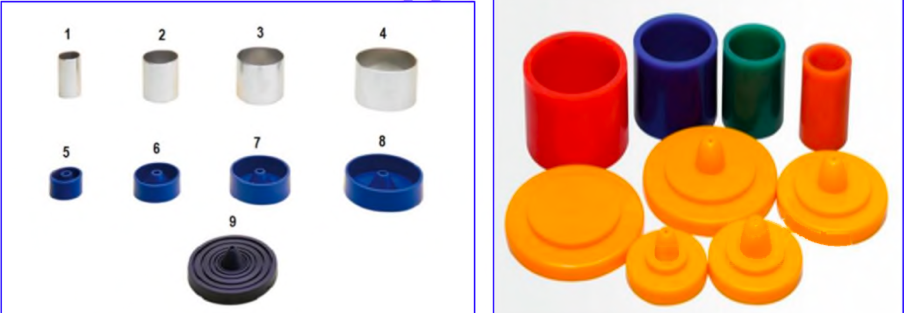 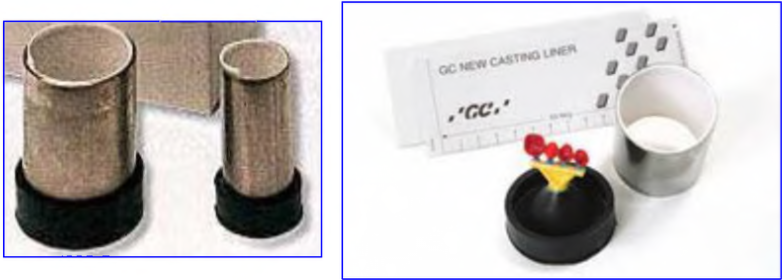 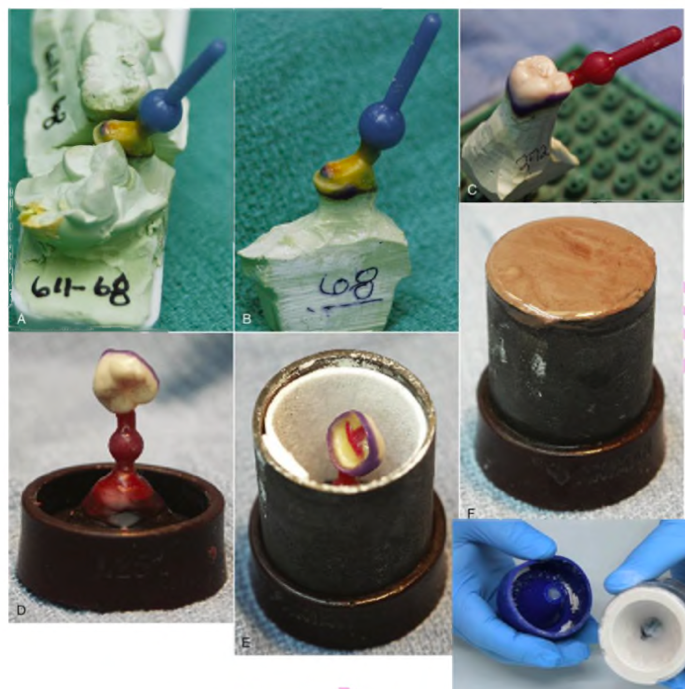 Burn-out Furnace:Is an electric furnace is used in the dental laboratory in (crown & bridge and chromium-cobalt construction) chiefly for:1 wax elimination.2) Heating investment models.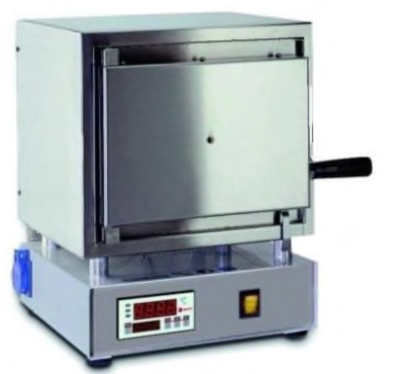 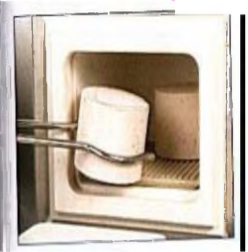 There are several types of this furnace called firing furnace, this furnace consists of:A. On-Off switchB. Control panelC. Temperature display D. Time displayE. DoorF. HearthG. MuffleH. Ventilation TubeI. Current pickup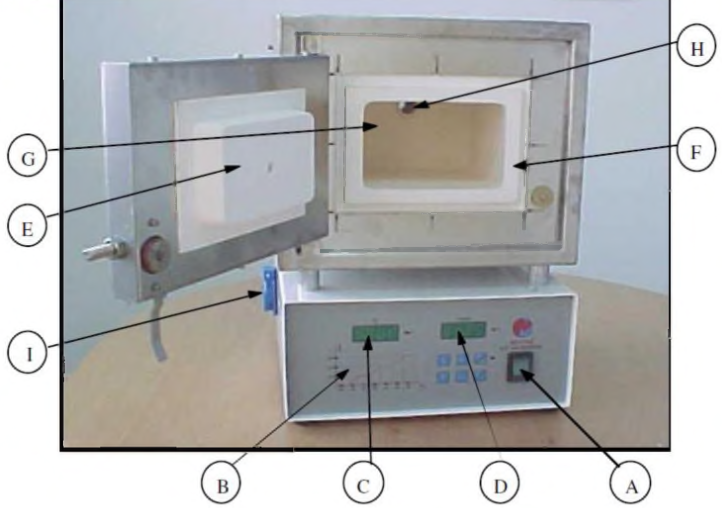 